        THE GEORGE INN        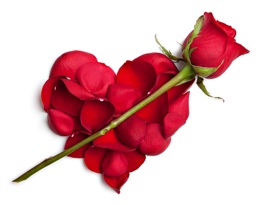 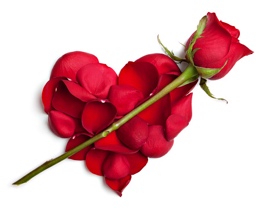 VALENTINE MENUGlass of prosecco per person2 COURSES £26.00 per person3 COURSES £32.00 per personSTARTERSharing charcuterie, cheese, olives and breadTear and share camembert with confit garlic, onion chutney, pickle with sourdough and focacciaSharing fish platter, whitebait, chargrilled prawns, calamari, smoked salmon & horseradish mousse and crab served with tartar sauce, sweet chilli sauce and sourdough toast.Baba ghanoush, beetroot hummus with tempura vegetables MAINSRibeye steak (add £11 for surf and turf, lobster tail) dauphinoise potatoes, garlic fried greens  with a choice of sauces (peppercorn, blue cheese or onion and mustard cream sauce)Smoked salmon and prawn ravioli with samphire cooked in a dill cream sauceBeetroot gnocchi, spiced cauliflower, raisins with a curry sauceDESSERTSChocolate fondue with homemade marshmallows and fruitTrio of Citrus desserts, homemade lime and coconut marshmallow, lemon panna cotta and chocolate orange cheesecake.Sharing cheese board (cheddar, goats driftwood, bruton brie and bath blue)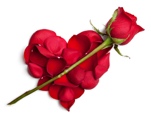 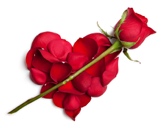 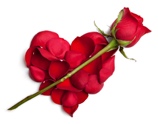 